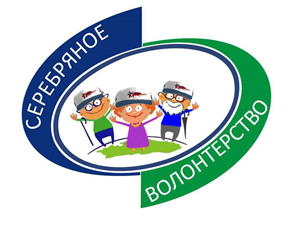 ДВИЖЕНИЕ 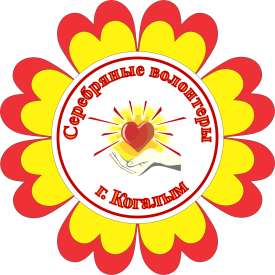 «СЕРЕБРЯНЫЕ ВОЛОНТЕРЫ ГОРОДА КОГАЛЫМА»Кто такие «Серебряные волонтеры»?«Серебряные волонтеры» — это люди:старше 5+ лет, не утратившие способность к самообслуживанию, желающие оказывать добровольческую помощь;готовые получать новые знания и делиться своим опытом с другими волонтерами;активные, целеустремленные и энергичные;люди, которые удивляют и заставляют ими гордиться;граждане, которые чувствуют в себе потенциал стать социально активными, готовые прийти на помощь нуждающимся людям, проявляющие инициативу в различных направлениях деятельности.Цель движения «Волонтеры серебряного возраста»– самореализация граждан старшего поколения через волонтерскую деятельность.Основные направления волонтерской деятельности:помощь и поддержка маломобильным гражданам пожилого возраста и  людям с ограниченными возможностями здоровья;содействие в организации культурно-досуговой деятельности для несовершеннолетних(проведении досуговых мероприятий, организация и проведение кружков по интересам, участие в культурных и спортивных мероприятиях, в проводимых акциях и т.д.);информационно-пропагандистское направление (информирование о проблемах граждан с ограниченными возможностями, привлечение к участию в работе с ними волонтеров, участие в деятельности общественных и попечительских советов и т.д.).Многие становятся волонтерами с целью интересного времяпровождения, получения полезных навыков, новых знакомств.Если Вам хочется активной и интересной жизни  приглашаем к сотрудничествуТел. для справок: 8(34667)2-16-11Группа в социальных сетях «Одноклассники»:«Движение «Серебряные волонтеры города Когалыма» - https://ok.ru/group/57919301288032Мы Вас ждем! 